Recipients Name:						Company Name:					Event Name: BCVA Congress 2024Event Manager’s Name: Olivia HiettGoods InwardsThe Celtic Manor ResortColdra WoodsNewportNP18 1HQ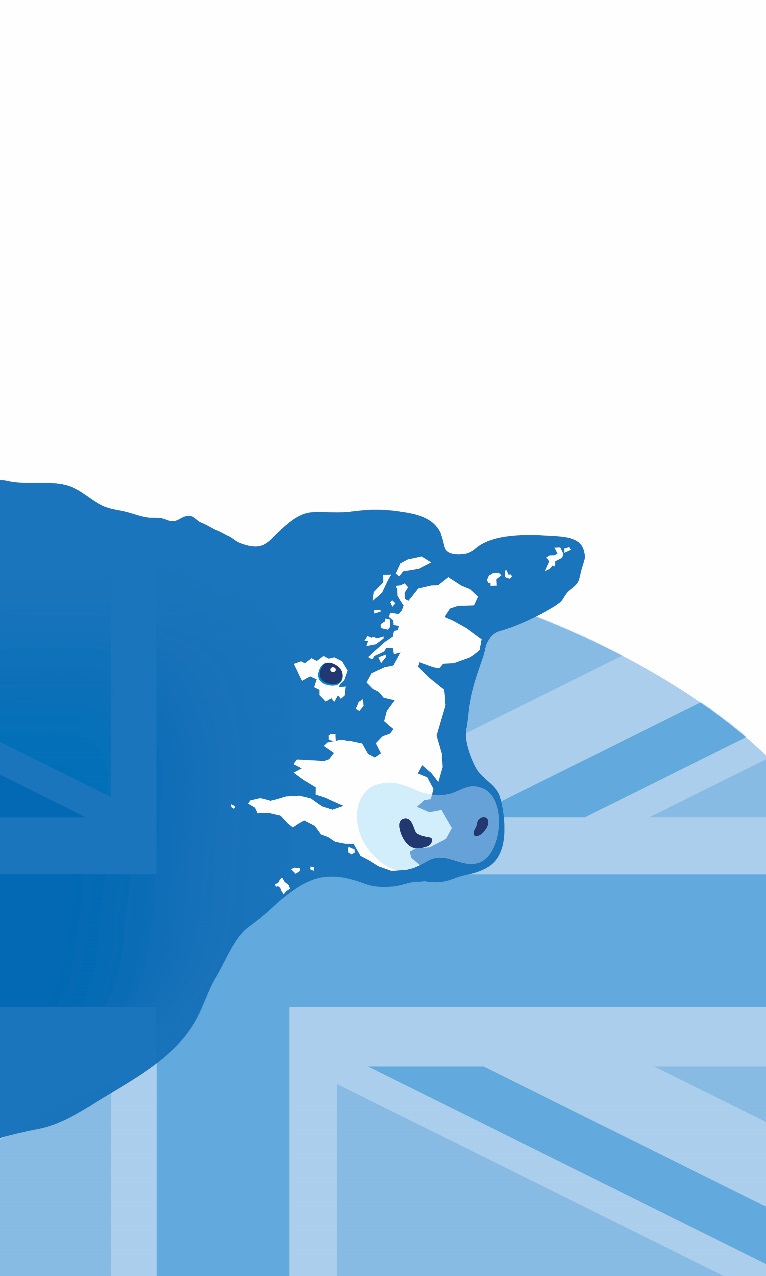 Box			of				